SKRINING FITOKIMIA DAN UJI AKTIVITAS ANTIPIRETIK EKSTRAK ETANOL DAUN RAMBUTAN (Nephelium lappaceum L.) PADA TIKUS PUTIH JANTAN (Rattus norvegicus)SKRIPSIOLEH :NURHASANAH RAMBENPM. 172114081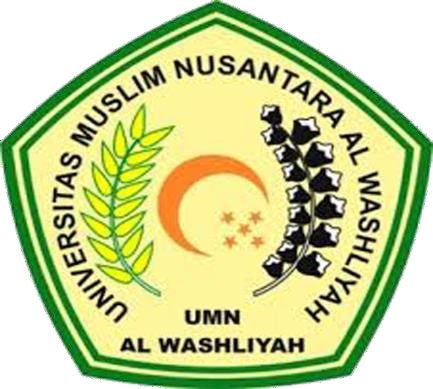 PROGRAM STUDI SARJANA FARMASIFAKULTAS FARMASIUNIVERSITAS MUSLIM NUSANTARA AL-WASHLIYAHMEDAN2021SKRINING FITOKIMIA DAN UJI AKTIVITAS ANTIPIRETIK EKSTRAK ETANOL DAUN RAMBUTAN (Nephelium lappaceum L.) PADA TIKUS PUTIH JANTAN (Rattus norvegicus)SKRIPSIDiajukan untuk melengkapi dan memenuhi syarat-syarat untuk memperoleh Gelar Sarjana Farmasi pada Program Studi Sarjana Farmasi FakultasFarmasi Universitas Muslim Nusantara Al-WashliyahOLEH:NURHASANAH RAMBENPM. 172114081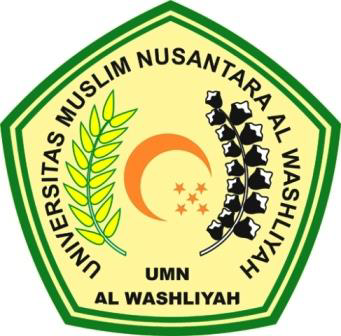 PROGRAM STUDI SARJANA FARMASIFAKULTAS FARMASIUNIVERSITAS MUSLIM NUSANTARA AL-WASHLIYAHMEDAN2021